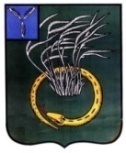 ПРЕДСТАВИТЕЛЬНЫЙ ОРГАН ПЕРЕЛЮБСКОГО МУНИЦИПАЛЬНОГО РАЙОНА САРАТОВСКОЙ ОБЛАСТИРАЙОННОЕ СОБРАНИЕРЕШЕНИЕот  30 апреля  2021 года №6 п.3                                                с. ПерелюбО создании муниципального дорожного фондаПерелюбского муниципального районаВ соответствии со статьей  179.4 Бюджетного  кодекса  Российской Федерации, Федеральным законом от 06.10.2003 № 131-ФЗ «Об общих принципах организации местного самоуправления в Российской Федерации», Федеральным законом от 08.11.2007 № 257-ФЗ «Об автомобильных  дорогах  и о дорожной деятельности в Российской Федерации и о внесении изменений  в отдельные законодательные акты Российской Федерации»,  руководствуясь Уставом Перелюбского муниципального района, Районное Собрание решило:                                     1.   Создать   муниципальный  дорожный  фонд Перелюбского муниципального района.          2.  Утвердить  Порядок формирования и использования   бюджетных ассигнований   муниципального   дорожного  фонда Перелюбского муниципального района согласно приложению.3. Настоящее решение разместить (опубликовать) на официальном сайте Перелюбского муниципального района Саратовской области в сети Интернет.          4.   Настоящее   решение  вступает  в  силу  со дня его подписания.5. Решение Районного Собрания Перелюбского муниципального района Саратовской области №16 п.4 от 25.11.2015 года «О создании муниципального дорожного фонда Перелюбского муниципального района» признать утратившим силу.Председатель Районного Собрания                                                  С.В. БукинГлава муниципального района                                                         Г.В. МотинПриложение к решению Районного Собрания Перелюбского муниципального районаот 30 апреля  2021 г. №6 п.3ПОРЯДОКФОРМИРОВАНИЯ И ИСПОЛЬЗОВАНИЯ БЮДЖЕТНЫХ АССИГНОВАНИЙ МУНИЦИПАЛЬНОГО ДОРОЖНОГО ФОНДА ПЕРЕЛЮБСКОГО МУНИЦИПАЛЬНОГО РАЙОНА САРАТОВСКОЙ ОБЛАСТИ1. Общие положения1.1. Настоящий Порядок разработан в соответствии с Бюджетным кодексом Российской Федерации, Федеральным законом от 6 октября 2003 года №131-ФЗ «Об общих принципах организации местного самоуправления в Российской Федерации», Федеральным законом от 8 ноября 2007 года № 257-ФЗ «Об автомобильных дорогах и дорожной деятельности в Российской Федерации и о внесении изменений в отдельные законодательные акты Российской Федерации», Уставом Перелюбского муниципального района Саратовской области и определяет порядок формирования и использования бюджетных ассигнований муниципального дорожного фонда Перелюбского муниципального района (далее – дорожный фонд).2. Объем бюджетных ассигнований и источники формирования дорожного фонда2.1.      Дорожный фонд – часть средств бюджета Перелюбского муниципального района, подлежащая использованию в целях финансового обеспечения дорожной деятельности в отношении автомобильных дорог общего пользования местного значения в границах муниципального района.2.2.      Объем бюджетных ассигнований дорожного фонда утверждается      решением Районного Собрания Перелюбского муниципального района о бюджете на очередной финансовый год в размере не менее прогнозируемого объема доходов   бюджета Перелюбского муниципального района от:- акцизов на автомобильный и прямогонный бензин, дизельное топливо, моторные масла для дизельных и (или) карбюраторных (инжекторных) двигателей, производимые на территории Российской Федерации, подлежащих зачислению в местный бюджет;- поступлений в виде субсидий из бюджета Саратовской области на проектирование и строительство (реконструкцию) автомобильных дорог общего пользования местного значения с твердым покрытием до сельских населенных пунктов, не имеющих круглогодичной связи с сетью автомобильных дорог общего пользования;- транспортного налога, подлежащего зачислению в бюджет Перелюбского муниципального района (если законом Саратовской области установлены единые нормативы отчислений от транспортного налога в местные бюджеты);- иных поступлений в бюджет Перелюбского муниципального района, которые в соответствии с законодательством  Российской Федерации и Саратовской области могут быть направлены на финансовое обеспечение дорожной деятельности в отношении автомобильных дорог общего пользования местного значения в границах муниципального района.2.3. Бюджетные ассигнования дорожного фонда, неиспользованные в текущем финансовом году, направляются на увеличение бюджетных ассигнований дорожного фонда в очередном финансовом году.2.4. В течение финансового года объем бюджетных ассигнований дорожного фонда может уточняться на сумму поступивших доходов  и объемов бюджетных ассигнований, указанных в пункте 2.2 настоящего Порядка, путем внесения в установленном порядке изменений в бюджет Перелюбского муниципального района.3.  Порядок использования бюджетных ассигнований дорожного фонда3.1. Использование бюджетных ассигнований дорожного фонда осуществляется в соответствии со сводной бюджетной росписью расходов бюджета Перелюбского муниципального района и в пределах лимитов бюджетных обязательств, утвержденных на данные цели главному распорядителю бюджетных средств.3.2. Главный распорядитель средств дорожного фонда Перелюбского муниципального района определяется решением о бюджете Перелюбского муниципального района.3.3 Бюджетные ассигнования дорожного фонда Перелюбского муниципального района направляются на:а) проектирование, строительство (реконструкцию), капитальный ремонт, ремонт и содержание действующей сети автомобильных дорог общего пользования местного значения и искусственных сооружений на них;б)  проектирование и строительство (реконструкцию) автомобильных дорог общего пользования местного значения с твердым покрытием до сельских населенных пунктов, не имеющих круглогодичной связи с сетью автомобильных дорог общего пользования;в) осуществление мероприятий, предусмотренных утвержденной в установленном порядке  ведомственной целевой программой, направленных на развитие и сохранение сети  автомобильных дорог общего пользования местного значения;г) осуществление мероприятий по ликвидации последствий непреодолимой силы и человеческого фактора на автомобильных дорогах общего пользования местного значения и искусственных сооружений на них;д) осуществление мероприятий, необходимых для обеспечения развития и функционирования системы управления автомобильными дорогами общего пользования местного значения и искусственных сооружений на них: инвентаризация, паспортизация, диагностика, обследование автомобильных дорог общего пользования местного значения и искусственных сооружений на них, проведение кадастровых работ, регистрация прав в отношении земельных участков, занимаемых автодорогами общего пользования местного значения, дорожными сооружениями и другими объектами недвижимости, используемыми в дорожной деятельности, возмещение их стоимости; оплата налогов и прочих обязательных платежей в части дорожного хозяйства; приобретение дорожно-эксплуатационной техники и другого имущества, необходимого для строительства, капитального ремонта, ремонта и содержания автомобильных дорог общего пользования местного значения и искусственных сооружений на них;е) осуществление иных мероприятий, направленных на улучшение технических характеристик автомобильных дорог общего пользования местного значения и искусственных сооружений на них, в том числе проведение инженерных изысканий, специальных обследований, разработка проектов или сметных расчетов стоимости работ, экспертиза смет и проектов, строительный контроль, авторский надзор;ж) погашение кредиторской задолженности прошлых лет за выполненные работы по обеспечению дорожной деятельности в отношении автомобильных дорог общего пользования местного значения;з) межбюджетные трансферты, передаваемые бюджетам поселений, входящим в состав Перелюбского муниципального района, на осуществление полномочий по решению вопросов местного значения Перелюбского муниципального района в части дорожной деятельности в отношении автомобильных дорог местного значения в границах поселения, переданных в соответствии с заключенными соглашениями.4. Контроль за использованием средств дорожного фонда4.1. Ответственность за целевое использование бюджетных ассигнований дорожного фонда несет главный распорядитель бюджетных средств.4.2. Контроль за расходованием и целевым использованием бюджетных ассигнований средств дорожного фонда осуществляется в соответствии с  законодательством Российской Федерации и муниципальными правовыми актами Перелюбского муниципального района.4.3. Бюджетные ассигнования дорожного фонда подлежат возврату в бюджет Перелюбского муниципального района в случаях установления их нецелевого использования, влекущего ответственность, установленную действующим законодательством.